FUNCIONÁRIOS 2023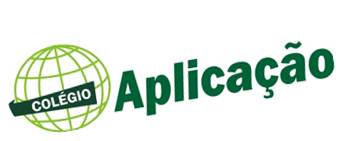 Rua Floresta, s/nº- Loteamento Planaltino - Capim Grosso / BA CEP:44695-000
Autorização: Portaria nº34 Diário Oficial do Estado 31/12/2003PROFESSORES 2023CLEONICE DOS SANTOS GONÇALVES - SERVIÇOS GERAISIVAN DA SILVA FERREIRA - AUXILIAR ADMINISTRATIVOIVONALDO PINHO DOS SANTOS CARNEIRO – INSPETOR DE ALUNOJOELMA DA SILVA FERREIRA ALVES – AUXILIAR BIBLIOTECAJOSEILTON DE JESUS - PORTARIALUCAS SANTOS FERREIRA – INSPETOR DE ALUNOPAULO DAVID ARAÚJO GRANJA – AUXILIAR ADMINISTRATIVO E FINANCEIROIONARA RIBEIRO DA CRUZ – AUXILIAR PEDAGÓGICOALANE SOUSA CARVALHO – COORDENADORA PEDAGÓGICALEONARDO MOREIRA DOS SANTOS – DIRETOR INSTITUCIONALVALADÁRIO CELESTINO – INSPETOR DE ALUNO